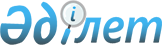 Об утверждении схемы зонирования земель города Курчатова для целей налогообложенияРешение Курчатовского городского маслихата Восточно-Казахстанской области от 20 июля 2007 года № 35/216-III. Зарегистрировано в Управлении юстиции города Курчатова Департамента юстиции Восточно-Казахстанской области 14 августа 2007 года за № 5-3-45.
      В соответствии с пунктом 2 статьи 8 Земельного кодекса Республики Казахстан от 20 июня 2003 года, подпунктом 13) пункта 1 статьи 6 Закона Республики Казахстан от 23 января 2001 года "О местном государственном управлении и самоуправлении в Республике Казахстан" Курчатовский городской маслихат РЕШИЛ:
      Сноска. Преамбула - в редакции решения Курчатовского городского маслихата Восточно-Казахстанской области от 25.12.2020 № 48/366-VI (вводится в действие по истечении десяти календарных дней после дня его первого официального опубликования).

       Утвердить Схему зонирования земель города Курчатова для целей налогообложения согласно приложению.

       Настоящее решение вступает в силу со дня государственной регистрации в Управлении юстиции города Курчатова ДЮ ВКО и вводится в действие по истечении десяти календарных дней со дня его первого официального опубликования.

 Схема зонирования земель г. Курчатова для целей налогообложения 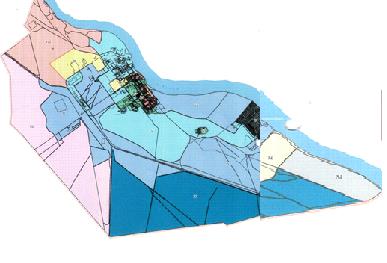  Условные обозначения: 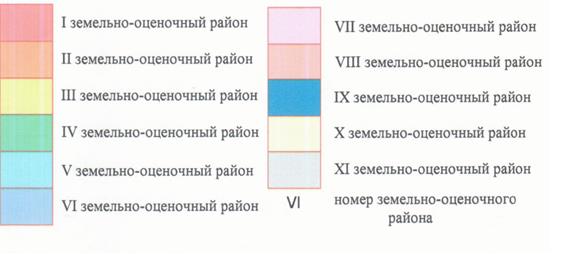 
					© 2012. РГП на ПХВ «Институт законодательства и правовой информации Республики Казахстан» Министерства юстиции Республики Казахстан
				
      Председатель сессии

Г. ГОСТЕВ

      Секретарь Курчатовского

      городского маслихата

Ш. ТУЛЕУТАЕВ

      УТВЕРЖДЕНО:

      СОГЛАСОВАНО:

      И.о. начальника

      ГУ "Отдел земельных отношений

      г. Курчатова"

Кусаинова Р.

      Председатель Налогового

      комитета по городу Курчатову

Узаков М.
Приложение к решению
Курчатовского городского
маслихата от 20 июля
2007 года № 35/216-III